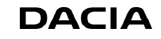 Tisková zprávaPraha, 7. 1. 2021Nové SanderoNové Sandero Stepway: dostupné a moderní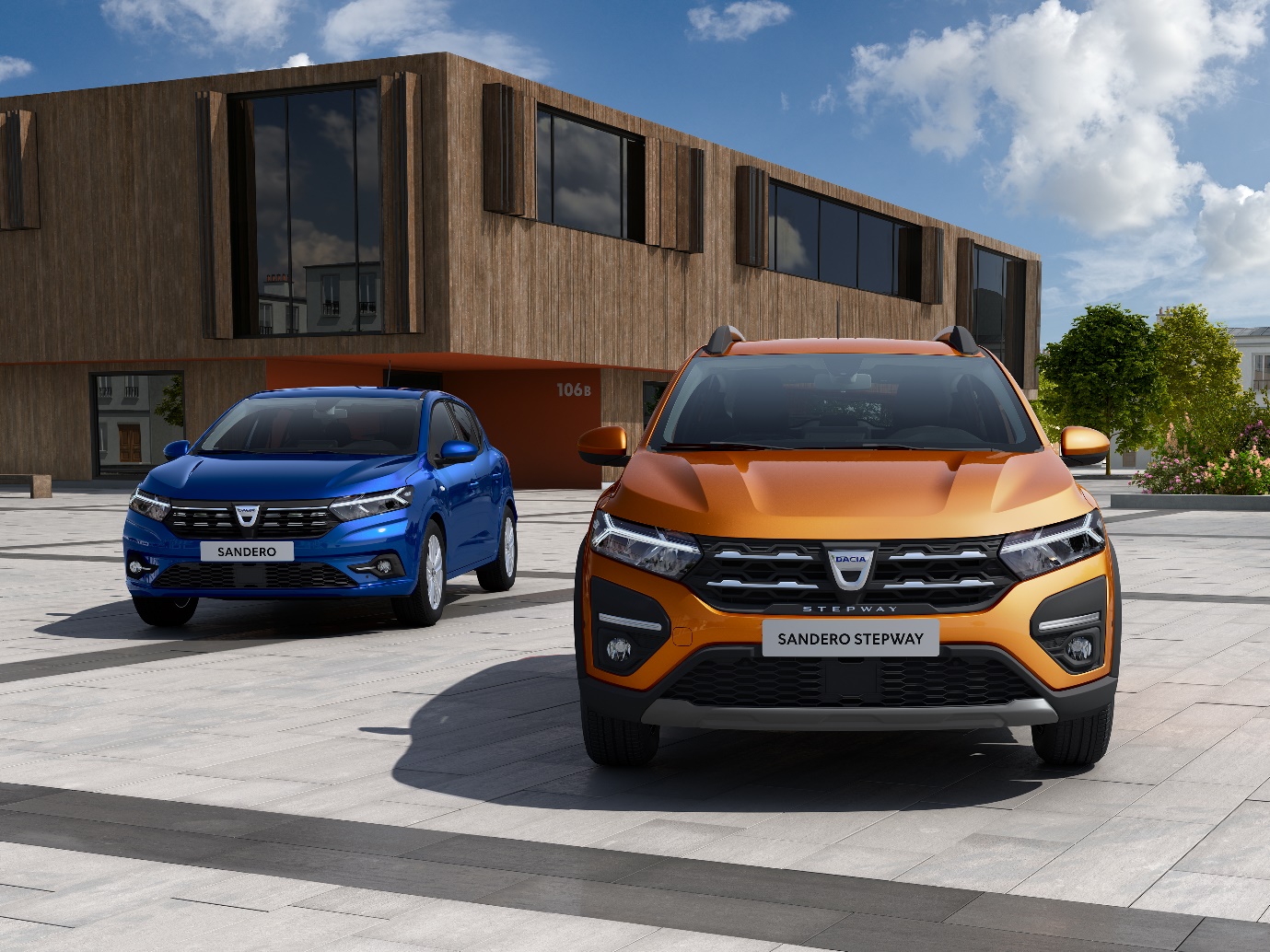 ÚVODDacia jako vzor chytrého nákupu automobilu se více než kdy jindy soustředí na skutečné potřeby svých zákazníků a nabízí vozy jednoduché, prostorné, spolehlivé, robustní, bez zbytečné výbavy a za nepřekonatelnou cenu. Nebývalé souvislosti posledních měsíců rovněž poněkud urychlily vývoj započatý již před několika lety. Stále více zákazníků přistupuje ke koupi automobilu pragmaticky. Na tuto potřebu odpovídá Dacia již více než 15 let nabídkou dostupných automobilů za odpovídající cenu. Sandero, Sandero Stepway tuto DNA Dacie ztělesňují. Sandero se od r. 2017 stalo emblematickým modelem a bestsellerem jako nejprodávanější soukromý vůz v Evropě. Je také nejprodávanějším modelem Dacie s více než 2,1 miliony vozů celkem, tj. 32 % prodejů značky od r. 2004.  Sandero Stepway, městský crossover, představuje 65 % těchto vozů, tedy více než 1,3 miliony vozů. S novými modely Sandero a Sandero Stepway Dacia inovuje svoji nabídku v segmentu vozidel do města a víceúčelových kompaktů, odpovídajících všem potřebám uživatelů. Navzdory nezměněným vnějším rozměrům jsou modernější, bohatší a praktičtější, aniž by ustupovaly ze své podstaty spočívající v jednoduchosti a spolehlivosti. Mění platformu a nabízejí vyšší úroveň výbavy, aktivní i pasivní bezpečnosti, nové pohony včetně dvoupalivového benzín/LPG, novou automatickou převodovku CVT a zcela novou manuální 6rychlostní převodovku. Nové Sandero, Sandero Stepway jsou inovovaným ztělesněním ducha svých předchůdců. Při stále nízké ceně představují více než dříve nové dostupné modely s nejlepším poměrem hodnota/cena na trhu.  „Touto novou generací inovuje Dacia své emblematické modely, tedy třetinu svého sortimentu a celou nabídku v segmentu B. S robustním a současně dynamickým designem, moderní výbavou, platformou CMF a účinnými inovovanými pohony vyvinutými v Allianci, nabízejí nové Sandero, Sandero Stepway více prostornosti, komfortu, bezpečnosti a potěšení. Odpovídají skutečným potřebám našich zákazníků, a proto jsou ztělesněním DNA Dacie: dostupné vozy za správnou cenu.“ Mihai Bordeanu, ředitel Marketing DaciaNOVÉ SANDERONOVÝ MODERNÍ A ROBUSTNÍ HATCHBACKZcela nový vnější design Nového Sandera spojuje modernost a robustnost. Jeho celkové rozměry zůstaly stejné a zachovávají rovnici jeho úspěchu: zdrženlivý vnější tvar a lepší prostornost pro ještě větší praktičnost. MoDerní a dynamické linieS výraznějšími blatníky vyzařuje Nové Sandero silnou osobnost a robustnost. Celková linie je však plynulejší díky více skloněnému čelnímu oknu, nižší střeše (-1 cm), ustupující linií střechy a anténou u zadního okraje střechy. Světlá výška podvozku zůstala nezměněna (133 mm), ale s větším rozchodem a podběhy kol se Nové Sandero zdá nižší a podsaditější.nový světelný podpisPříď a záď představuje nový světelný podpis Dacie ve tvaru Y. Horizontální linie vpředu i vzadu spojuje obě LED světla a pokračuje v jejich liniích, čímž přispívá k vizuálnímu rozšíření vozu.LED světlomety, které standardně disponují světelným senzorem, bez ohledu na úroveň výbavy, poskytují lepší viditelnost v noci (+ 37 % do dálky, + 9 % do šířky světelného pole). flexwheel Disky 15 nebo 16 palců, zvýrazněné výraznými oblouky blatníků, jsou již od druhé úrovně výbavy typu« Flexwheel », jejichž propracovaný design poklic šikovně imituje « skutečné » hliníkové disky, které jsou přesto dostupné v rozměru 16 palců. Velká světlá výška (133 mm) zaručuje velkou volnost použití.užitečný design Kliky dveří mají kvalitnější design a ergonomičtější tvar. Nově je k dispozici elektrické ovládání dveří zavazadlového prostoru integrované ve spodní hraně těchto dveří pro lepší estetiku a praktičnost. Nový tvar dveří a zpětných zrcátek je aerodynamičtější a přispívá ke snížení hluku vydávaného proudícím vzduchem. Palubní deska obsahuje panel potažený textilií a ventilační otvory mají nový tvar. Vnímané zvýšení kvality u Dacie spojuje příjemné s užitečným.NOVÉ SANDERO STEPWAYMĚSTSKÝ CROSSOVERSe svou zvýšenou světlou výškou je Sandero Stepway všestranným crossover v sortimentu Dacie. Jeho výrazný vnější i vnitřní design vzbuzuje dojem úniku z šedi všedních dnů a dobrodružství. Vzhled a DNA crossoveru Nového Sandera Stepway je posílen větším odlišením od Nového Sandera.MOHUTNĚJŠÍ VNĚJŠÍ DesignNové Sandero Stepway se ihned pozná zepředu podle specifické, žebrované a klenutější kapoty, chromovaného loga Stepway pod mřížkou chladiče a klenutým nárazníkem nad mlhovkami. V předním i zadním nárazníku najdete ochranné prvky v barvě matného chromu, které chrání nárazník před otlučením a poškrábáním při každodenním používání.atributy CrossoveruNové Sandero Stepway je navrženo s geny crossoveru s vyšší světlou výškou podvozku 174 mm (+ 41 mm oproti Sanderu), spolu s podélnými střešními lištami, rozšířenými blatníky a ochranou prahů dveří jen potvrzují svébytnost Nového Sandera Stepway.kola FlexwheelSériová kola 16 palců jsou typu« Flexwheel », jejichž propracovaný design imituje « skutečné » hliníkové ráfky, které jsou dostupné na přání.  16palcové ráfky s diamantovým efektem jsou výhradně u této verze Stepway dostupné na přání, aby podtrhly dojem crossoveru.MODULÁRNÍ STŘEŠNÍ LIŠTYStřešní lišty Sandera Stepway skrývají překvapení: jsou nejen krásné, nýbrž i modulární. Díky klíči, uloženému v přihrádce palubní desky a bez složité demontáže se změní na pevný střešní nosič s nosností 80 kg, stejnou jako u konvenčních střešních lišt.
Tento důmyslný patentovaný systém ztělesňuje ducha Dacie: chytrý, praktický, jednoduchý a spolehlivý. specifický Design interiÉruČalounění sedadel s logem Stepway provázejí textilní dekorace a oranžové lemování panelů dveří a palubní desky.INTERIÉR A VÝBAVANOVý zážitek NA PALUBĚInteriér učinil skok vpřed ve všech ohledech: kvalitnější zpracování, materiály, povrchová úprava, ergonomie, byly přidány nové prvky výbavy. Nové Sandero a Sandero Stepway nabízejí jako pravé Dacie stále nejlepší poměr prostornosti/ceny na trhu.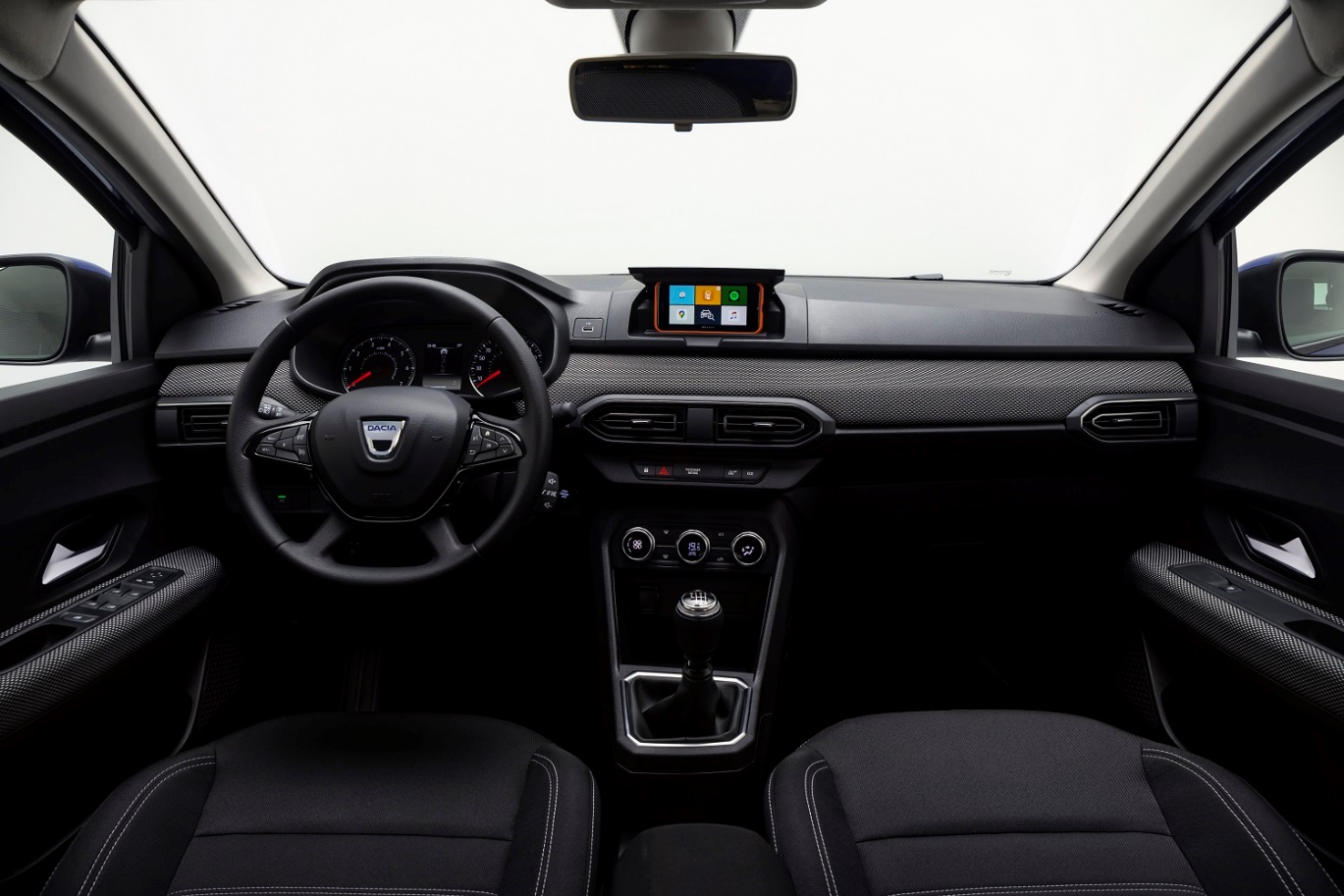 vynikající prostornostNové Sandero a Sandero Stepway nabízejí skutečná tři místa pro dospělé vzadu, sklopné zadní sedadlo dělené 1/3-2/3 podle jednotlivých verzí a rodinný zavazadlový prostor. Ten má u Sandera objem 410 l, je vybaven dvojitou podlahou (podle jednotlivých verzí) a lze jej odemknout dálkově tlačítkem na klíči nebo handsfree kartou. Prostornost je hodna vyššího segmentu, zejména největší prostor ve své kategorii pro nohy cestujících vzadu u Nového Sandera a Nového Sandera Stepway.Ohledně odkládacích prostor, jejich objem může dosáhnout 21 litrů (+2.5 l vs předchozí generace) s prostorem pod střední loketní opěrkou (1.4 l), v předních i zadních dveřích a na zadní straně opěradel předních sedadel. více komfortu Kvalitnější čalounění sedadel, design a tvar nových předních sedadel nabízejí více pohodlí a lepší oporu zejména s opěrkami hlavy, nastavitelnými na výšku. Aby řidič mohl zaujmout lepší polohu pro řízení, může nyní nastavovat sedadlo na výšku v rozpětí 70 mm (+/- 35 mm) a volant na výšku (+/- 2.1°) i podélně (+/- 25 mm), a na přání může zvolit středovou loketní opěru. Řadicí páka byla zkrácena. Řízení má variabilní 100 % elektrický posilovač pro zvýšení komfortu, zejména pro manévrování ve stísněném prostoru a při parkování (o 36 % menší úsilí oproti předchozímu Sanderu).více výbavy Značka Dacia neupřednostňuje modernost na úkor kvalitní výbavy. Nová výbava nového Sandera a Sandera Stepway se proměňuje tak, aby naplňovala všechna klíčová očekávání zákazníků. Bez ohledu na úroveň výbavy zahrnuje sériová výbava držák smartphonu (podle verze na přání odnímatelný), displej palubního počítače, ovládání tempomatu a omezovače rychlosti na volantu a automatické rozsvícení světel. Řidič tak může pohodlně a bezpečně sledovat provoz na silnici a držet volant.Nová automatická klimatizace s digitálním zobrazením, vyhřívaná přední sedadla (od dubna 2021), handsfree karta včetně dálkového otevírání zavazadlového prostoru, elektrická parkovací brzda, parkovací kamera, parkovací senzory vpředu i vzadu a dešťový senzor jsou k dispozici sériově nebo na přání, dle úrovně výbavy.multimediÁlnÍ systÉm: TŘI moŽNOsti pro jakoukoliV potŘebuU Nového Sandera a Sandera Stepway  jsou dostupné tři multimediální systémy: Media Control, Media Display a Media Nav.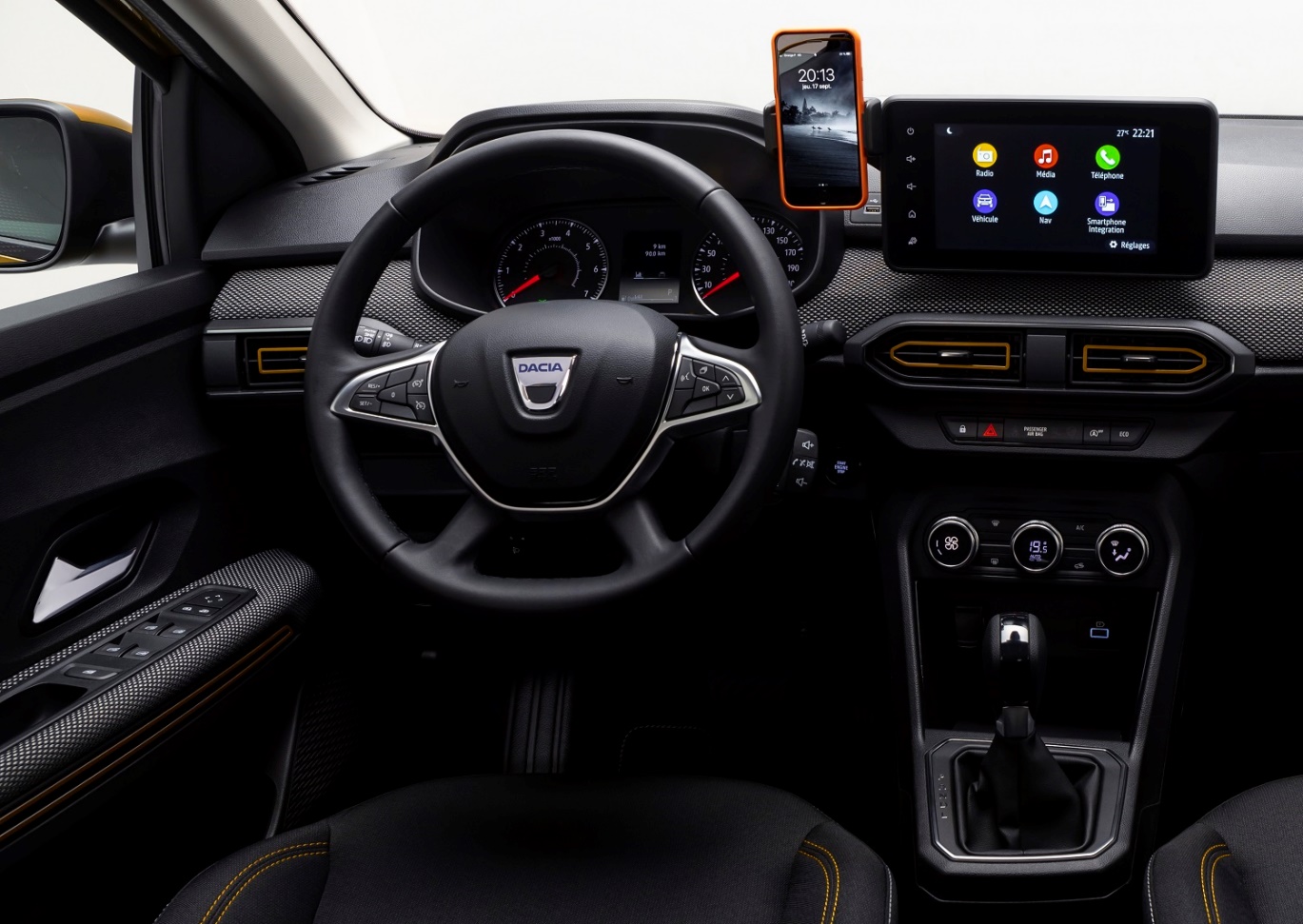 U Media Control se disponuje integrovaným rádiem s DAB konektivitou Bluetooth a USB. Za pomoci chytrého telefonu, umístěného před řidičem na důmyslném držáku, se mění na multimediální systém díky nové bezplatné aplikaci Dacia Media Control. Tato sestava umožňuje snadný přístup k rádiu, hudbě, volání, zprávám, aplikacím GPS a mnoha dalším funkcím, například k hlasovému rozpoznávání Siri nebo Android. Za účelem větší bezpečnosti je ovládání rádia umístěno na volantu a na ovladači pod volantem.Rádio a přehrávání souborů z USB je možné i bez smartphonu připojeného k Media Control.Tato výbava mimo jiné zahrnuje také dva reproduktory a digitální displej TFT 3,5 palce na přístrojové desce, kde se rovněž zobrazují informace z rádia. U Media Display a jeho čtyř reproduktorů je na přístrojové desce velký 8palcový dotykový displej, který je pro lepší viditelnost a ergonomii mírně natočený k řidiči. Intuitivní a přívětivé rozhraní s připojením Bluetooth je kompatibilní se systémy pro chytré telefony Android Auto a Apple CarPlay. Nová záložka« vozidlo » umožňuje přístup k ovládání některých ADAS.Nakonec u Media Nav je multimediální systém obohacen o navigaci a bezdrátové zrcadlení chytrého telefonu pomocí Apple CarPlay a Android Auto. Audiosystém využívá celkem 6 reproduktorů.BEZPEČNOSTMODERNÍ VÝBAVA VE SLUŽBÁCH BEZPEČNOSTIDíky modulární platformě CMF a nové elektronické architektuře jsou v Novém Sanderu, Sanderu Stepway asistenty řízení (ADAS) a bezpečnostní výbava nejnovější generace.zvýŠenÁ pasivnÍ bezpeČnostNové Sandero a Sandero Stepway jsou první modely Dacie s modulární platformou CMF. Tato poskytuje větší ochranu v případě nárazu díky vynikající odolnosti a tuhosti. Konstrukce byla zesílena na úrovni motorového prostoru (nosníky a podélníky jsou zcela nové) i interiéru. Nové snímače nárazu ve dveřích a akcelerometr umožňují včasnou detekci bočního nárazu, aby se rychleji nafoukly nové čelní a boční airbagy chránící břicho, hrudník a hlavu.Nové Sandero a Sandero Stepway jsou sériově vybaveny šesti airbagy, pásy s omezovačem síly, předpínači vpředu i vzadu a nouzovým voláním E-CALL v případě nehody (tlačítko SOS v úrovni stropního světla).Za účelem lepší ochrany mají nová přední sedadla zlepšenou konstrukci rámu. Přední opěrky hlavy jsou vybaveny systémem proti poranění krční páteře při nárazu.ÚČINNĚJŠÍ aktivnÍ bezpeČnostViditelnost Nové Sandero a Sandero Stepway  jsou sériově vybaveny automatickým rozsvěcením světel a v některých verzích včetně dešťového senzoru. Světlomety s technologií LED pro lepší viditelnost: světelný kužel je o 37 % delší (110 m) a o 9 % širší (24 m) než halogenová potkávací světla předchozí generace Sandero.Systémy asistentů řízení (ADAS)Kromě omezovače rychlosti a ESP nejnovější generace nabízených sériově, tempomat s ovládáním na volantu (podle jednotlivých výbav), jsou Nové Sandero a Sandero Stepway  vybaveny asistenty řízení nejnovější generace:Systém automatického nouzového brzdění: systém aktivní od 7 do 170 km/hod, detekuje prostřednictvím předního radaru vzdálenost od vpředu jedoucího nebo stojícího vozidla. Je-li zjištěno nebezpečí nárazu, systém varuje řidiče vizuálně i akusticky dříve, než:- zvýší výkon brzdného systému, pokud řidič brzdí, ale nebezpečí stále hrozí,- automaticky nebo silněji aktivuje brzdy, pokud řidič nebrzdí vůbec nebo brzdí jen nedostatečně.Systém hlídání mrtvého úhlu: aktivní od 30km/hod do 140 km/hod, varuje řidiče před možnou kolizí s jiným autem vedle vozu nebo za ním během změny jízdního pruhu. Čtyři ultrazvuková čidla (2 vpředu a 2 vzadu na vozidle) detekují pohybující se předměty – včetně automobilů a motocyklů – v zóně mrtvého úhlu. Pokud se něco či někdo objeví v zóně mrtvého úhlu, rozsvítí se LED kontrolka na odpovídajícím bočním zpětném zrcátku.Asistent parkování: tento systém, skládající se ze 4 předních a 4 zadních senzorů, zadní kamery včetně dynamických vodicích lišt, umožňuje snadné manévrování díky zvukovému a vizuálnímu upozornění.Asistent rozjezdu ve svahu: při pokračování jízdy po zastavení ve svahu brání systém vozidlu couvnout po dobu dvou vteřin, když řidič zvedne nohu z brzdového pedálu, aby sešlápl plynový pedál.PLATFORMA A MOTORIZACEvÍce ÚČinnosti a pŘÍjemnĚJŠÍ ŘÍzenÍDíky nové modulární platformě, účinnějším motorům a propracované aerodynamice spojují Nové Sandero a Sandero Stepway  příjemnější řízení se snížením emisí CO2 a dalších emisí.PlatformaNová modulární platforma CMF, použitá u Nového Sandera a Sandera Stepway, poskytuje větší pevnost a tuhost při nižší váze. Snižuje znečišťující emise navzdory přísnějším požadavkům na nárazové zkoušky. ŘÍzenÍNové Sandero a Sandero Stepway jsou vybaveny novou přední nápravou, jejíž ramena (obdélníková ramena) mají větší schopnost filtrace nerovností a přesnější vedení. Pro lepší stabilitu v zatáčkách byla zvýšena tuhost stabilizátoru a rozšířen rozvor.  Nové uložení motoru snižuje přenos vibrací do kabiny. Řada benzÍnových MOTORŮ Euro 6D-FullTyto motory dodržují normu Euro 6D-Full, která vstoupí v platnost 1. ledna 2021.SCe 65 (nebude dostupný u Sandero Stepway): atmosférický, tříválec 1,0 l, vstupní motor řady spojený s 5 stupňovou manuální převodovkou.TCe 90: tři válce 1,0 l turbo, spojený s 6stupňovou manuální převodovkou nebo s automatickou převodovkou typu CVT.TCe 100 LPG: nový tříválec 1,0 l turbo dvoupalivový benzín/LPG spojený s 6stupňovou manuální převodovkou.dacia lpg, to je dvoupalivový pohon na BENZÍN – LPG Dacia je jediný výrobce, který nabízí dvoupalivový pohon na benzín a LPG u celé řady osobních vozů. Tovární výroba této technologie, ověřené na motoru TCe 100 LPG, je zárukou bezpečnosti a spolehlivosti. Doba záruky z výroby, intervaly údržby a objem zavazadlového prostoru jsou stejné jako u benzínové verze (nádrž LPG je uložena v místě pro rezervní kolo). Při jízdě na LPG produkuje Nové Sandero v průměru o 11 % emisí CO2 méně (ve srovnání s ekvivalentním benzínovým pohonem). Navíc nabízí dojezd více než 1 300 km díky dvěma nádržím: 50litrové na benzín a 50litrové na LPG, to jest 40 l užitečného objemu, neboť naplnění je z bezpečnostních důvodů omezeno na 80 % kapacity čili o 8 litrů více než předchozí generace Sandera LPG.U Dacie spojuje LPG snadné užívání, příjemné řízení, lepší dynamiku, snížení emisí CO2 a velký dojezd.V některých zemích je dvoupalivový pohon benzín/LPG předmětem pobídkových opatření nebo daňových úlev, například nízká kupní cena paliva u pumpy, zrušení ekologických poplatků či provoz bez omezení v emisních špičkách. automatickÁ PŘEvodovka CVTNová automatická převodovka CVT« Continuously Variable Transmission » nabízí nepostřehnutelné řazení a plynulé zrychlení. Jako náhrada za převodovku Easy'R je tato převodovka nabízena s motorem TCe 90. Stop&StartStop&Start je k dispozici u pohonů TCe 100 LPG, TCe 90 a SCe 65. Zhasnutí motoru při zastavení, noha je na brzdovém pedálu u vozu s automatickou převodovkou a řadící páka na neutrálu u vozu s manuální převodovkou, neprodukuje žádné emise, vibrace ani hluk. Opětné zapnutí motoru je téměř okamžité. Stop&Start může být vypnut manuálně tlačítkem uprostřed palubní desky.ZA VOLANTEMNESPORNá dynamikaNové Sandero a Sandero Stepway jsou při jízdě stabilnější, jejich řízení je přesnější, mají výkonnější motory a lepší akustický komfort. Zůstávají věrné duchu Dacie a nabízejí snadné a pohodlné řízení za všech okolností.POTĚŠENÍ Z ŘÍZENÍNová modulární platforma CMF umožňuje Novému Sanderu a Sanderu Stepway dosažení tří velkých inovací. První se týká akustiky: uložení motoru, příď a skelet karoserie jsou lehčí a zároveň tužší, díky tomu se snížil přenos vibrací. Druhé zlepšení se týká jízdních vlastností: širší rozchod kol zlepšuje jízdní stabilitu a ovladatelnost. Třetí zlepšení se týká pasivní a aktivní bezpečnosti, zejména díky asistentům řízení poslední generace.   Pokud jde o podvozek, nové tlumiče a nastavení pružin umožňují Novému Sanderu a Sanderu Stepway zatáčet bez výrazného naklánění. Toto naladění poskytuje skutečné potěšení z jízdy na klikatých silnicích při zachování komfortu. Řízení, nyní 100% elektrické, snižuje vynaloženou sílu o 36 % oproti předchozímu Sanderu. Kromě toho nyní disponuje proměnným účinkem v závislosti na rychlosti vozu. Poskytuje přesnější vnímání přední nápravy, zaručuje tak lepší směrovou stabilitu na dálnici a současně usnadňuje manévrování, například při parkování.Efektivita Všechny motory dostupné v modelech Nové Sandero a Sandero Stepway dodržují novou emisní normu Euro 6D-Full. Jsou nabízeny se dvěma novými převodovkami, které jsou lehčí a jsou vyvinuty podle posledních poznatků mechaniky v oblasti tření, manuální šestistupňová a automatická CVT s plynule měnitelným převodovým poměrem.U manuální převodovky byly jednotlivé stupně navrženy tak, aby motor poskytoval v běžném provozu ideální úroveň točivého momentu. Převod šestého stupně je prodloužený, aby bylo dosaženo optimální spotřeby na dálnici.Za účelem snížení spotřeby byla aerodynamika vozu zvlášť pečlivě propracována už na úrovni karoserie (střecha snížena o 10 mm, klesající linie) a pod podvozkem (zakrytovaný podvozek, automatické klapky v předním nárazníku). Koeficient odporu vzduchu (zvaný SCx) se zlepšil až o 11 %.Nové motory, nové převodovky, zlepšení aerodynamiky, zmenšení tření (brzdy, ložiska a pneumatiky) a snížení spotřeby energie (přední LED světla, vysoce účinný alternátor) umožnily Novému Sanderu, Sanderu Stepway snížení spotřeby paliva nejméně o 6% za současného zvýšení potěšení z jízdy a zachování stávající výkonnosti. POTĚŠENÍ pro všechny cestujícíAby potěšení z Nového Sandera a Sandera Stepway mohli sdílet všichni cestující, byla zvláštní pozornost věnována akustice a řešení aerodynamické hlučnosti. Díky tuhosti platformy CMF byl snížen přenos vibrací do kabiny, tím se podařilo snížit hlučnost v průměru o 3 až 4 dB.Hluk obtékajícího vzduchu, slyšitelný v kabině, byl ztlumen díky použití takzvaných „rámových” dveří (odstranění dutin mezi dveřmi a karoserií) a nově navržených zpětných zrcátek.   Izolace vozu byla zlepšena zvětšením povrchů pohlcujících hluk v prostoru motoru o 12 až 48 % a snížením akustických úniků. V kabině se tak podařilo snížit hlučnost o 3 až 5 dB při rychlostech 50 km/hod až 130 km/hod.TECHNICKÉ INFORMACENové Sandero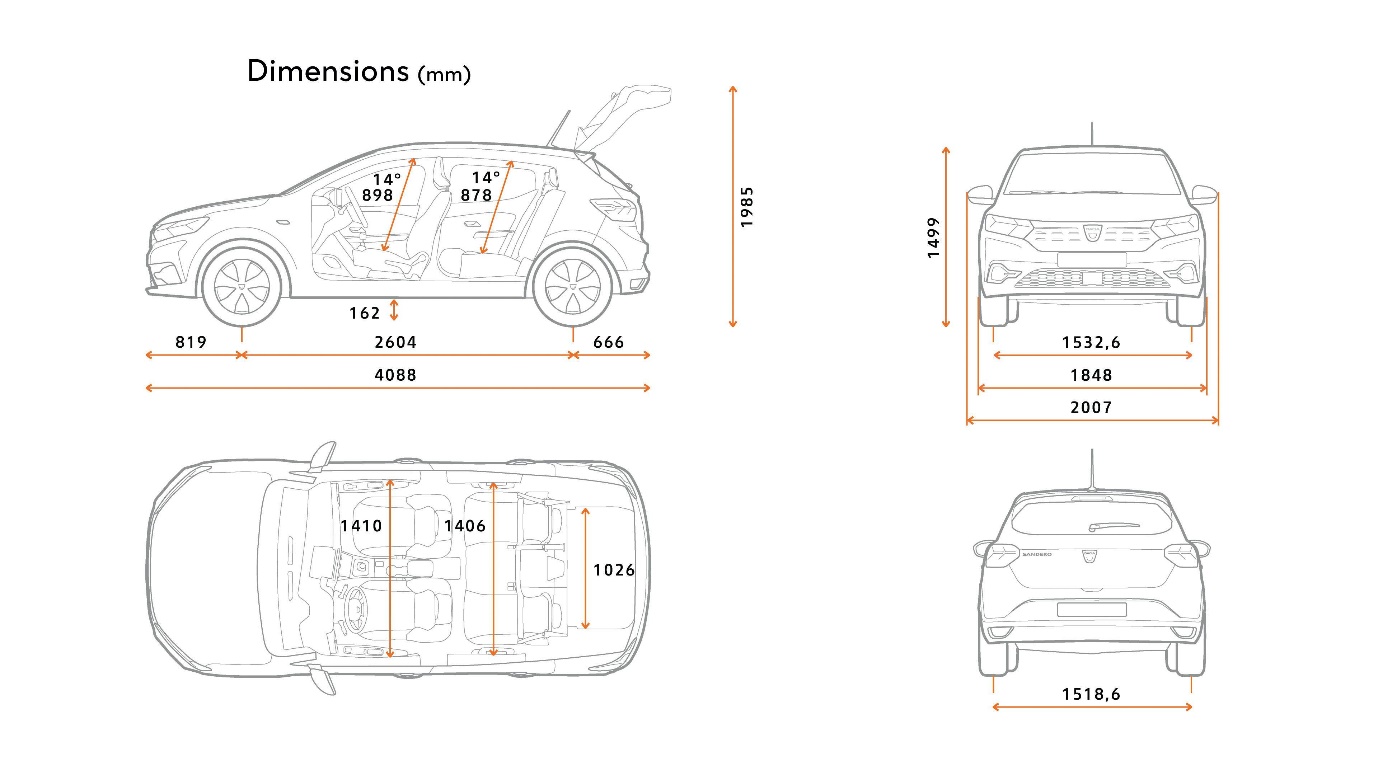 Nové Sandero Stepway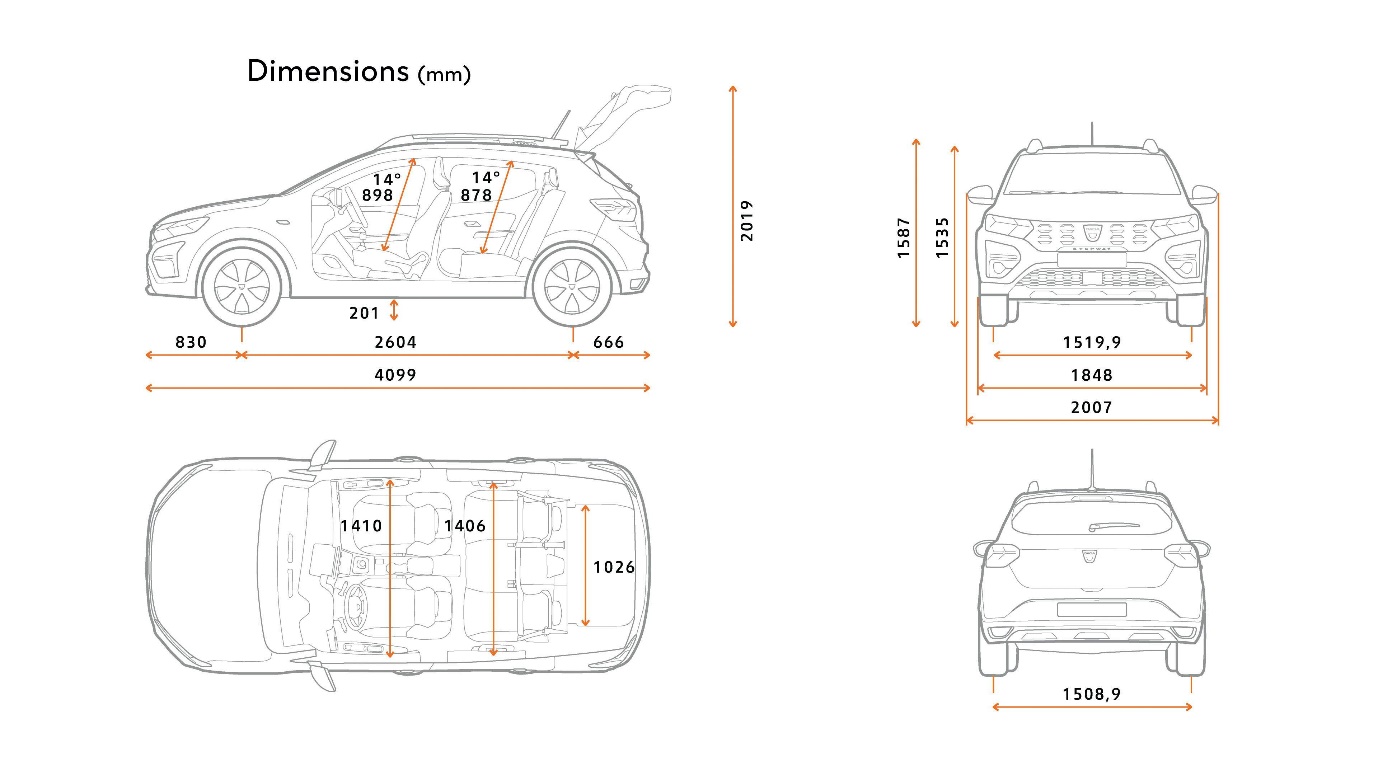 OBJEM ZAVAZADLOVÉHO PROSTORU (l)Objem zavazadlového prostoru410Objem zavazadlového prostoru při sklopených zadních sedadlech1455OBJEM ZAVAZADLOVÉHO PROSTORU (l)Objem zavazadlového prostoru410Objem zavazadlového prostoru při sklopených zadních sedadlech1455